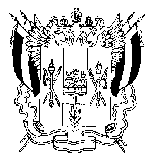  АДМИНИСТРАЦИЯ КРАСНООКТЯБРЬСКОГО  СЕЛЬСКОГО ПОСЕЛЕНИЯ              ВЕСЕЛОВСКОГО РАЙОНА РОСТОВСКОЙ ОБЛАСТИПОСТАНОВЛЕНИЕ16 ноября 2015 г.                                       № 115а                           х.Красный ОктябрьО порядке ведения учета граждан, имеющих трех и более детей в целяхпредоставления в собственность бесплатно земельных участков на территории Краснооктябрьскогосельского поселения        Во исполнение Указа Президента Российской Федерации  от 7 мая 2012 года № 600 «О мерах по обеспечению граждан Российской Федерации доступным и комфортным жильем и повышению качества жилищно-коммунальных услуг», в  соответствии со статьей 28 Земельного кодекса Российской Федерации, в целях реализации Областного закона 19-ЗС «О регулировании земельных отношений в Ростовской области», а также организации на территории Краснооктябрьского сельского поселения работы по учету граждан, имеющих трех и более детей и по предоставлению им земельных участков, руководствуясь Уставом муниципального образования «Краснооктябрьское сельское поселение»,ПОСТАНОВЛЯЮ:	1. Утвердить Порядок ведения учета граждан, имеющих трех и более детей в целях предоставления в собственность бесплатно земельных участков на территории Краснооктябрьского сельского поселения согласно Приложению № 1.                                                                             2. Настоящее Постановление вступает в силу с момента его подписания. 3. Разместить на официальном сайте администрации Краснооктябрьского сельского поселения. 4. Контроль над исполнением настоящего постановления оставляю за собой.Глава Краснооктябрьскогосельского поселения                                                                              И.А.БоцуковаПриложение №1 к  постановлению администрации Краснооктябрьского  сельского поселения 							от 16.11.2015   № 115аПорядокведения учета граждан, имеющих трех и более детей в целях предоставления в собственность бесплатно земельных участков на территории Краснооктябрьского сельского поселения1. Общие положения	1.1.  Рассмотрение обращений граждан, имеющих трех и более детей (далее - «граждан») о предоставлении в собственность бесплатно земельных участков на территории Краснооктябрьского сельского поселения для индивидуального жилищного строительства или ведения личного подсобного хозяйства и предоставление таких  земельных  участков  осуществляется  в  соответствии  с  Земельным кодексом     Российской     Федерации,     иными     федеральными     законами, Областным законом   «О регулировании земельных отношений в Ростовской области» (далее — Областной закон).	1.2.     С     заявлением     о     постановке на учет в целях бесплатного предоставления     земельного    участка     в собственность, гражданин обращается на имя Главы Краснооктябрьского сельского поселения, к заявлению прилагаются копии документов с предъявлением их оригиналов:- документы, удостоверяющие личность;- свидетельство о рождении ребенка, правового акта об установлении над ребенком опеки или попечительства, свидетельства об установлении отцовства (на каждого ребенка);- свидетельства о браке (расторжения брака) в случае несоответствия фамилий родителя и ребенка (детей);- справка с места жительства гражданина о составе семьи, подтверждающие совместное проживание со всеми детьми.	1.3.    Учет граждан с целью предоставления земельных участков для индивидуального жилищного строительства и ведения личного подсобного хозяйства осуществляется в разрезе сельского поселения в соответствии с местом жительства (местом регистрации) граждан заявителей.Один гражданин может стоять на учете только в одном из списков. В случае подачи заявления о переводе гражданина, поставленного на учет, из одного списка в другой с целью получения земельного участка с иным видом разрешенного использования номер очереди за ним не сохраняется.	1.4.    Формирование    земельного    участка    для    последующего    его предоставления     гражданину     осуществляет     администрация Краснооктябрьского сельского поселения  по правилам, предусмотренным действующим     земельным    законодательством     на    основе    документов государственного     кадастра    недвижимости     с     учетом     экологических, градостроительных и иных требований.2. Требования к обращению многодетной семьио предоставлении земельного участка и порядок его рассмотрения.2.1. К заявлению должны быть приложены ксерокопии документов перечисленных в п.1.2 настоящего Постановления.Заявителю может быть отказано в рассмотрении документов, если:- в заявлении  содержатся нецензурные либо  оскорбительные  выражения (обращение остается без ответа по существу поставленных в нем вопросов, при этом заявителю сообщается о недопустимости злоупотребления правом);- текст письменного заявления не поддается прочтению;-   в   заявлении   содержится   вопрос,   на   который   заявителю   многократно давались письменные ответы по существу в связи с ранее направляемыми обращениями, и при этом в заявлении не приводятся новые доводы или обстоятельства;- заявителем предоставлен не полный пакет документов, указанных в пункте 	2.1 настоящего Порядка.Заявление, не подлежащее рассмотрению, подлежит возврату заявителю в установленном порядке с указанием причин, послуживших основанием для возврата.	2.2. После получения заявления с приложением документов, указанных в п.2.2 настоящего Порядка, администрация Краснооктябрьского сельского поселения передает его  специалисту по земельным и имущественным отношениям администрации Краснооктябрьского сельского поселения для проверки наличия полного пакета документов, необходимых для постановки на учет в целях предоставления земельного участка. При этом специалист по земельным и имущественным отношениям администрации Краснооктябрьского сельского поселения запрашивает выписки из Единого государственного реестра прав на недвижимое имущество сделок с ним (ЕГРП) или иные документы, подтверждающие отсутствие у членов многодетной семьи на территории Краснооктябрьского сельского поселения:- земельных участков на праве собственности, праве пожизненного наследуемого владения или постоянного (бессрочного) пользования;- жилых домов (строений);- зарегистрированных договоров  аренды земельных участков, находящихся в муниципальной собственности или земельных участков, государственная собственность на которые не разграничена, арендаторами которых являются члены многодетной семьи. 	2.3. В случае непредставления (в том числе предоставления не в полном объеме) необходимых документов заявление подлежит возврату с указанием документов, подлежащих предоставлению.	После предоставления необходимых документов, заявление может быть подано повторно.	2.4. При наличии полного пакета документов администрация Краснооктябрьского сельского поселения готовит  проект постановления о постановке либо об отказе в постановке гражданина на учет в целях предоставления в собственность бесплатно земельного участка.	2.5. Перечень оснований для отказа в постановке гражданина на учет:- заявитель и (или) его дети не являются гражданами Российской Федерации;-  заявитель и (или) его дети зарегистрирован(ы) по месту жительства на территории Ростовской области менее 5 лет;-  заявитель или члены его семьи имеют земельные участки в собственности, на     праве     пожизненного     наследуемого     владения     или     постоянного (бессрочного) пользования на территории Веселовского района.	2.6.  В постановлении администрации Краснооктябрьского сельского поселения   о постановке на учет  гражданина  в  целях  предоставления  в  собственность  бесплатно земельного участка указываются:- фамилия, имя, отчество заявителя, его детей;- адрес места жительства заявителя;- вид разрешенного использования испрашиваемого земельного участка;	2.7.  Решение о постановке на учет гражданина принимается в течение месяца   со   дня   получения всех необходимых  документов   с   соответствующим заявлением.	2.8.  После принятия постановления администрации Краснооктябрьского сельского поселения  о    постановке    на   учет    гражданина    в    адрес    заявителя направляется уведомление о принятом решении в устной или письменной форме.3. Формирование и предоставление многодетной семье земельного участка	3.1. Предоставление гражданам земельных участков в собственность бесплатно для индивидуального жилищного строительства, ведения личного подсобного хозяйства осуществляется без торгов. Размеры земельных участков: для индивидуальной малоэтажной застройки от 0,02га до  (на усмотрение главы Краснооктябрьского сельского поселения) для индивидуальной жилой застройки с приусадебными участками для ведения личного подсобного хозяйства от  до 1,0 га (на усмотрение главы Краснооктябрьского сельского поселения)	3.2. Постановление администрации Краснооктябрьского сельского поселения о постановке гражданина на учет в целях предоставления в собственность бесплатно земельного участка, является основанием для обращения в целях получения материалов и документов, необходимых для проведения работ по формированию земельного участка за счет средств местного бюджета либо обращения гражданина за получением таких материалов и документов для самостоятельного формирования земельного участка за счет собственных средств. 	3.3.  При наличии сведений о   местоположении   земельных   участков,   пригодных   для использования    под    индивидуальное    жилищное    строительство,    личное подсобное хозяйство, находящихся в государственной или муниципальной собственности или земельных участков, государственная собственность на которые не разграничена,    администрация    Краснооктябрьского сельского поселения    вправе    предложить гражданину  в  порядке  очередности рассмотреть  какой-либо  конкретный земельный     участок     в     целях     дальнейшего     его     формирования     и предоставления.	3.4.    Проведение    работ    по    формированию    земельного    участка, постановке    его    на    государственный    кадастровый    учет,    определение категории    и    вида    разрешенного    использования    земельного    участка осуществляет администрация Краснооктябрьского сельского поселения по правилам, предусмотренным действующим земельным законодательством.	3.5. Администрация Краснооктябрьского сельского поселения при наличии кадастрового паспорта земельного участка с установленной   категорией   и   видом   разрешенного   использования   этого земельного участка готовит проект постановления администрации Краснооктябрьского сельского поселения о предоставлении земельного участка в общую долевую собственность граждан и их детей и направляет его для подписания Главе Краснооктябрьского сельского поселения, либо лицу исполняющему обязанности Главы Краснооктябрьского сельского поселения.	3.6.  В случае, если один из членов многодетной семьи, отвечающей условиям, установленным ст.8.2 Областного закона и настоящим Порядком, имеет на праве аренды земельный участок, находящийся в  муниципальной   собственности, или государственная собственность на которые не разграничена,  право   на   бесплатное   получение   в  общую долевую собственность этого земельного участка имеют все члены многодетной семьи.	3.7.  На   основании   постановления   администрации   Краснооктябрьского сельского поселения готовится акт приема-передачи земельного участка с приложением кадастрового паспорта на земельный участок.	3.8.   После   предоставления   земельного   участка  граждане снимаются с учета (исключаются из соответствующего списка) в целях предоставления земельного участка.Предоставление земельного участка в порядке, предусмотренном настоящим постановлением, является основанием для снятия с соответствующего учета другого гражданина, входящего в состав семьи заявителя, в случае если он также был принят на учет.Достижение детьми (одним из детей) совершеннолетия или смерть детей (одного из детей) не является основанием для снятия граждан с соответствующего учета.Снятие граждан и членов их семей с учета осуществляется на основании постановления администрации Задонского сельского поселения.Глава Краснооктябрьскогосельского поселения                                                                              И.А.Боцукова